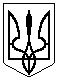 ПОПАСНЯНСЬКА РАЙОННА ДЕРЖАВНА АДМІНІСТРАЦІЯ ЛУГАНСЬКОЇ ОБЛАСТІПОПАСНЯНСЬКА РАЙОННА ВІЙСЬКОВО-ЦИВІЛЬНА АДМІНІСТРАЦІЯ ЛУГАНСЬКОЇ ОБЛАСТІРОЗПОРЯДЖЕННЯголови районної державної адміністрації -керівника районної військово-цивільної адміністрації«____»_________2018 р.                   Попасна                    №________Про встановлення тарифів на централізованеводопостачання та водовідведення  комунальному підприємству«Попаснянський районний водоканал»	Керуючись пунктом 15 частини третьої статті 4, пунктом 8 частини третьої статті 6 Закону України «Про військово-цивільні адміністрації», статтею 6, пункту 2 частини першої статті 20 Закону України «Про місцеві державні адміністрації», пункту 37 частини першої статті 43 Закону України «Про місцеве самоврядування в Україні», пунктом 2 частини третьої статті 4 Закону України «Про житлово-комунальні послуги», постановою Кабінету Міністрів України від 01.06.2011 р. № 869 «Про забезпечення єдиного підходу до формування тарифів на житлово-комунальні послуги», наказом Міністерства регіонального розвитку, будівництва та житлово-комунального господарства України від 30.07.2012 р. № 390 «Про затвердження Порядку доведення до споживачів інформації про перелік житлово-комунальних послуг, структуру цін/тарифів, зміну цін/тарифів з обґрунтуванням її необхідності та врахування відповідної позиції територіальних громад», у зв’язку зі зміною вартості складових на послуги водопостачання та водовідведення (заробітна плата, енергоносії та інше), розглянувши звернення комунального підприємства «Попаснянський районний водоканал»:1. Встановити тарифи на централізоване водопостачання та водовідведення комунальному підприємству «Попаснянський районний водоканал» в наступних розмірах:1) На централізоване водопостачання:- споживачам, які є суб’єктами господарювання у сфері централізованого водопостачання/водовідведення, - 4,30 грн. за 1 куб. м - без ПДВ,                  5,16 грн. за 1 куб.м. - з ПДВ;- споживачам, які не є суб’єктами господарювання у сфері централізованого водопостачання /водовідведення, - 8,20 грн. за 1 куб. м. - без ПДВ,               9,84 грн. за 1 куб. м. - з ПДВ;2) На централізоване водовідведення:- споживачам, які не є суб’єктами господарювання у сфері централізованого водопостачання /водовідведення, - 18,50 грн. за 1 куб. м. - без ПДВ, 22,20 грн. за 1 куб. м. - з ПДВ.	2. Розпорядження набирає чинності з 01 вересня 2018 року, але не раніше дня його офіційного опублікування.	3. Сектору масових комунікацій апарату райдержадміністрації          (Папук Є.О.) забезпечити розміщення цього розпорядження в засобах масової інформації району.Голова райдержадміністрації -керівник районної військово-цивільної адміністрації                                                                    С.В. ШАКУН  